Załącznik nr 2
do Zaradzenia Nr 17/2022Burmistrza Miasta w Słupcy 
z dnia 1 lutego 2022rUMOWAzawarta w Słupcy, pomiędzy: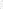 Gminą Miejską Słupca,  ul. Pułaskiego 21, zwaną dalej „ Miastem ", reprezentowaną przez Michała Pyrzyka – Burmistrza Miasta Słupcyprzy kontrasygnacie:Mirosławy Koziorowskiej – Skarbnika Miasta Słupcyazwanym dalej , ,,Wnioskodawcą”.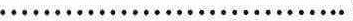 § 1Przedmiotem umowy jest udzielenie wsparcia.Pomoc udzielona będzie ze środków NFOŚiGW.Podstawą do zawarcia niniejszej umowy są: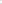 postanowienia „Regulaminu finansowania usuwania odpadów z folii rolniczych, siatki                    i sznurka do owijania balotów, opakowań po nawozach i typu Big Bag”, ustalonego Zarządzeniem  Nr …./2022 Burmistrza Miasta Słupcy z dnia ………. r.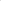 wniosek z dnia ……………2022 r. o dofinansowanie kosztów usuwania odpadów z folii rolniczych, siatki i sznurka do owijania balotów, opakowań po nawozach i typu Big Bag.§ 2Miasto udziela Wnioskodawcy wsparcia na realizację zadania polegającego na odbiorze dostarczonych wysegregowanych odpadów z folii rolniczych, siatki i sznurka do owijania balotów, opakowań po nawozach i typu Big Bag, oraz  poddanie ich odzyskowi lub unieszkodliwieniu.Wnioskowana ilość odpadów przewidzianych do poddania ich odzyskowi lub                                              unieszkodliwieniu wynosi ………………... Mg, a wartość udzielonego wsparcia ustala się na kwotę ………………….. zł ( brutto). odpadów, zgodnie protokołem odbioru robót oraz kartą przekazania odpadów, wynosi ………….. Mg.W przypadku dostarczenia większej ilości odpadów niż określona w ust. 2 zostaną one odebrane o ile wartość wsparcia nie przekroczyła środków posiadanych przez Miasto na ten cel.Rzeczywista ilość odebranych odpadów będzie wynikać z protokołu odbioru oraz kart przekazania odpadów, a rzeczywista wartość udzielonego wsparcia z zaświadczenia                                o udzielonej pomocy publicznej wydanego przez Miasto.5.  Środki o których mowa  ust. 4  przekazane zostaną Wykonawcy zadania, wyłonionego                            w trybie przepisów ustawy Prawo zamówień publicznych, z którym Miasto zawarło umowę       na wykonanie prac związanych z usuwaniem odpadów z folii rolniczych, siatki i sznurka do       owijania balotów, opakowań po nawozach i typu Big Bag.§ 31. Wnioskodawca zobowiązany jest do zwrotu udzielonej pomocy w terminie 14 dni od    
     wezwania przez Gminę Miejską Słupca wraz z ustawowymi odsetkami za zwłokę w każdym 
     przypadku gdy:  a) wnioskodawca złożył nieprawdziwe informacje,b) wnioskodawca naruszył Regulamin o którym mowa w § 1 ust. 3 lit. a, c) wnioskodawca naruszył inne warunki udzielania pomocy określone przez NFOŚiGW2. Wnioskodawca oświadcza, że zapoznał się treścią „Regulaminu finansowania usuwania 
     odpadów z folii rolniczych, siatki i sznurka do owijania balotów, opakowań po nawozach
     i typu Big Bag”ustalonego Zrządzeniem  Nr ………….. Burmistrza Miasta Słupcy z dnia                                   ……………..., oraz warunkami udzielenia pomocy z NFOŚiGW.§ 4Wszelkie zmiany postanowień umowy wymagają formy pisemnej pod rygorem nieważności.§ 5W sprawach nieuregulowanych niniejszą umową mają zastosowanie przepisy Kodeksu cywilnego. § 6Spory wynikłe na tle niniejszej umowy poddaje się rozstrzygnięciu Sądowi Powszechnemu właściwemu miejscowo dla siedziby Miasta. § 7Strony umowy przyjmują, że umowa została zawarta w dniu jej podpisania przez ostatnia ze stron.§ 8Umowę sporządzono w dwóch jednobrzmiących egzemplarzach, po jednym dla każdej strony.	Wnioskodawca	                                     Miasto            ( data, podpis)                                                                                ( data, podpis)				     Kontrasygnata 